Техническое заданиена оказание услуг по организации и проведению бизнес-миссии экспортно ориентированных субъектов малого и среднего предпринимательства Тульской области в Республику КазахстанПриложение №1 к Техническому заданию                                                                                                ФОРМАКоммерческое предложение на оказание услуг по организации и проведению бизнес-миссии экспортно ориентированных субъектов малого и среднего предпринимательства Тульской области в Республику Казахстан В соответствии с техническим заданием от 20.02.2020 года № 12-ТЗ/ЦПЭ направляем коммерческое предложение:Настоящим подтверждаю и гарантирую, что______________________ не находится в стадии ликвидации или реорганизации, в отношении __________________не введена ни одна из процедур, применяемых в деле о банкротстве.Должность уполномоченноголица исполнителя                         ________________              ________________                                                                       (подпись)                                               (ФИО)М.П.      «___»___________ 20__г.Приложение к коммерческому предложениюДолжность уполномоченноголица исполнителя                         ________________              ________________                                                         (подпись)                                              (ФИО)М.П.                                                                      «____» _____________ 2020 г.Приложение № 3
к Техническому заданиюна поставку товарно-материальных ценностей (выполнение работ, оказание услуг)ФОРМА_____________________________ (Исполнитель) дает Тульскому региональному фонду «Центр поддержки предпринимательства» обязательство об отказе в предоставлении услуги субъекту малого и среднего предпринимательства в случае, если они состоят в одной группе лиц, определенных в соответствии с Федеральным законом от 26 июля 2006 г. N 135-ФЗ «О защите конкуренции».Руководитель         ___________________                                                                     /_____________/                                                                         Дата:«_______»____________ 20__г.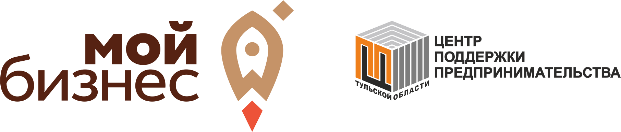 Тульский региональный фонд«Центр поддержки предпринимательства» 300041, Тула, ул. Советская, д. 67, оф.202 Тел.: (4872) 25-98-31e-mail: konsalt@hub71.ru№  12-ТЗ/ЦПЭ«20» февраля 2020гНаименование Заказчика, ИННТульский региональный фонд «Центр поддержки предпринимательства» ИНН/КПП 7106528019/710601001Наименование и объем услугОказание услуг по организации и проведению коллективной поездки (бизнес-миссии) представителей субъектов малого и среднего предпринимательства Тульской области (далее – Участники) в Республику Казахстан (Казахстан) с целью содействия в продвижении товаров и услуг Участников, а также заключении экспортных контрактов между Участниками и предприятиями Казахстана. Делегация Тульской области представлена представителями не менее 3 (трёх) субъектов малого и среднего предпринимательства Тульской области (не более 2-х человек от каждого).Требования к услугамВ соответствии с Приложением № 1 к Техническому заданию.Дополнительные требования к оказываемым услугам:- подготовка и согласование программы бизнес-миссии, включая логистику- наличие сопровождающего координатора на месте проведения мероприятий, включая организацию технических мероприятий (транферы, бронирование и т.д.)- оказание консультирования для каждого Участника бизнес-миссии по вопросу экспорта товаров в Казахстан- составление отчета о проведенной БМ, в т.ч фото (не менее 30) сопровождения мероприятия и деловых переговоров Участников и Участников Казахстана в соответствии с программой бизнес-миссииМесто поставки услугРеспублика Казахстан, г. Нур-СултанСрок выполнения услугМарт 2020 годаПорядок оплаты услугЗаказчик производит оплату в соответствии и на условиях заключаемого договора.Требования к квалификации исполнителя/опыту оказания подобных услуг и иные требования к исполнителюЗарегистрирован в качестве юридического лица/индивидуального предпринимателя не менее полугода.Не находится в стадии ликвидации или реорганизации, в отношении Заявителя не введена ни одна из процедур, применяемых в деле о банкротстве.Не находится в реестрах недобросовестных поставщиков, ведение которых предусмотрено Федеральным законом от 18.07.2011 № 223-ФЗ «О закупках товаров, работ, услуг отдельными видами юридических лиц» и Федеральным законом от 05.04.2013 № 44-ФЗ «О контрактной системе в сфере закупок товаров, работ, услуг для обеспечения государственных и муниципальных нужд».Виды деятельности юридического лица/индивидуального предпринимателя, внесенные в ЕГРЮЛ или ЕГРИП, соответствуют предмету запроса коммерческих предложений.Обязуется отказать в предоставлении услуги субъекту малого и среднего предпринимательства в случае, если они состоят в одной группе лиц, определенных в соответствии с Федеральным законом от 26 июля 2006 г. N 135-ФЗ "О защите конкуренции" (подтверждение письмом по форме Приложения №2)Имеет опыт оказания аналогичных услуг не менее 2-х лет (подтверждается копиями в количестве не менее 2-х экземпляров договоров и/или актов, приложенных к коммерческому предложению)Дата составления технического задания20.02.2020 года Контактное лицо: главный специалист ЦПЭ    _____________       Е.А. Разумовская                                              (указывается должность исполнителя)                    (подпись)                                      (ФИО)Контактный телефон: 8 (4872) 25-98-33 (доб.141) Ответственное лицо:  руководитель ЦПЭ         _____________      Д.М. Антонов                                                      (указывается должность руководителя            (подпись)                                (ФИО)                                                                           подразделения)                                                                                Коммерческие предложения прошу представить до 17:00 часов 28.02.2020 включительно по адресу: г. Тула, ул. Кирова, д. 135, к. 1, оф. 426 или на адрес электронной почты: ric@hub71.ru.При подготовке коммерческих предложений необходимо использовать форму, изложенную в приложении № 2 к настоящему Техническому заданию.Настоящий запрос не является извещением о поставке ТМЦ (выполнении работ, оказании услуг), офертой или публичной офертой и не влечет возникновения никаких обязанностей у Заказчика.Контактное лицо: главный специалист ЦПЭ    _____________       Е.А. Разумовская                                              (указывается должность исполнителя)                    (подпись)                                      (ФИО)Контактный телефон: 8 (4872) 25-98-33 (доб.141) Ответственное лицо:  руководитель ЦПЭ         _____________      Д.М. Антонов                                                      (указывается должность руководителя            (подпись)                                (ФИО)                                                                           подразделения)                                                                                Коммерческие предложения прошу представить до 17:00 часов 28.02.2020 включительно по адресу: г. Тула, ул. Кирова, д. 135, к. 1, оф. 426 или на адрес электронной почты: ric@hub71.ru.При подготовке коммерческих предложений необходимо использовать форму, изложенную в приложении № 2 к настоящему Техническому заданию.Настоящий запрос не является извещением о поставке ТМЦ (выполнении работ, оказании услуг), офертой или публичной офертой и не влечет возникновения никаких обязанностей у Заказчика.Перечень услуг, оказываемых в рамках организации и проведению бизнес-миссии экспортно ориентированных субъектов малого и среднего предпринимательства Тульской области в Республику КазахстанПриложение № 2
к Техническому заданиюНа бланке организации, в которую был направлен запрос (наименование, адрес, телефон, реквизиты)Тульский региональный фонд «Центр поддержки предпринимательства»ул. Советская, д.67, оф.202г. Тула, 300041Полное наименование исполнителя (для юридических лиц)/ФИО (для индивидуальных предпринимателей)ИНН, КПП, ОГРН (для юридических лиц)/ ИНН, ОГРНИП (для индивидуальных предпринимателей) исполнителяЮридический адрес (для юридических лиц)/место жительства (для индивидуальных предпринимателей) исполнителяНаименование и объем предлагаемых услугСрок выполнения работСтоимость услуг (с НДС или без НДС*), руб.* - указание является обязательнымНе должна превышать 800 000 рублей.Расчет стоимости необходимо расшифровать в приложении к коммерческому предложению.ФИО и должность ответственного лица исполнителя, контактный телефонПеречень и стоимость услуг, оказываемых в рамках организации и проведения бизнес-миссии экспортно ориентированных субъектов малого и среднего предпринимательства Тульской области в Республику Казахстан На бланке организации, в которую был направлен запрос (наименование, адрес, телефон, реквизиты)Тульский региональный фонд «Центр поддержки предпринимательства»ул. Советская, 67, оф. 202г. Тула, 300041